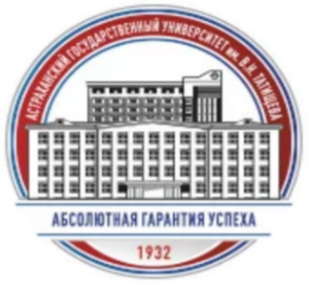 Астраханский государственный университет им. В.Н. ТатищеваФакультет филологии и журналистики Кафедра русского языка Уважаемые коллеги!Всех желающих расширить и усовершенствовать знания в области теории коммуникации, теории речевого воздействия, коммуникативной лингвистики и овладеть новыми коммуникативными стратегиями и тактиками приглашаем принять участие в научном семинаре «Навыки коммуникативного сотрудничества в поликультурной среде».Дата и время проведения – 17 апреля 2024 г. с 10.00 до 13.00Место проведения: 414056, г. Астрахань, ул. Татищева, 20а, главный корпус Астраханского государственного университета им. В.Н. Татищева, аудитория 316Форма проведения: очная, дистанционнаяОргвзнос составляет 1500 рублейДенежные средства перечисляются путем банковского перевода с обязательным указанием фамилии и сокращенного названия семинара «Навыки». Реквизиты для оплаты оргвзноса: Наименование получателя:УФК по Астраханской области (ФГБОУ ВО «Астраханский государственный университет» л/с 20256Ц14780)ИНН 3016009269КПП 301601001Банк: ОТДЕЛЕНИЕ АСТРАХАНЬ БАНКА РОССИИ//УФК по Астраханской области г. АстраханьБИК 011203901Единый казначейский счет 40102810445370000017Казначейский счет 03214643000000012500ОКТМО 12701000ОКПО 02079218КБК 00000000000000000130Заявку с указанием ФИО и отсканированную копию квитанции об оплате участия в научном семинаре необходимо прислать по адресу: navkaf@yandex.ru Каждый участник научного семинара получит электронный сертификат.